In te vullen door de griffier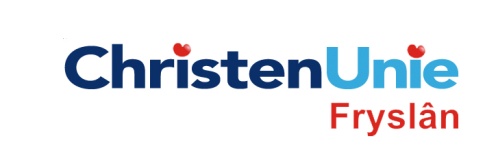 motie nr.paraafAgendapuntMOTIE, ex artikel 29 Reglement van ordeStatenvergadering23 januari 2013Agendapunt05 B Voorstel realisatie RSP-projecten N31 traverse Harlingen en A6/A7 knooppunt Joure en Skarster RienDe Staten, in vergadering bijeen op 23 januari 2013gehoord hebbende de beraadslaging;constaterende dat- Het Rijk vandaag (23 januari 2013) tijdens de eerste bestuurlijke conferentie bezuinigingspakketten op het Infrastructuurfonds presenteert aan de verschillende gebiedsregio’s, waaronder Groningen/Fryslân/Drenthe.- De inhoud van deze bezuinigingspakketten effect heeft op de financiering van het aquaduct Skarster Rien. overwegende dat- De aanleg van het aquaduct Skarster Rien van groot belang is voor de doorstroming op de weg en het water.- Dit belang ook wordt onderkend door de minister van Infrastructuur en Milieu.- De combinatie met de aanpak van de A6/A7 knooppunt Joure synergievoordeel oplevert. - Fryslân verantwoordelijkheid wil nemen door de aanleg van het aquaduct voor te financieren.- Daarvoor wel harde toezeggingen van de minister nodig zijn voor financiering in 2021verzoeken het college van Gedeputeerde Staten / spreken haar mening uitin te stemmen met de voorfinanciering van de aanleg van het aquaduct Skarster Rien, mits de minister van I en M haar verantwoordelijkheid zal nemen door de realisatieovereenkomst te tekenen. en gaan over tot de orde van de dagIndiener(s)(fractie / naam / handtekening)ChristenUnie, Anja Haga